Actividades sugeridas del programa 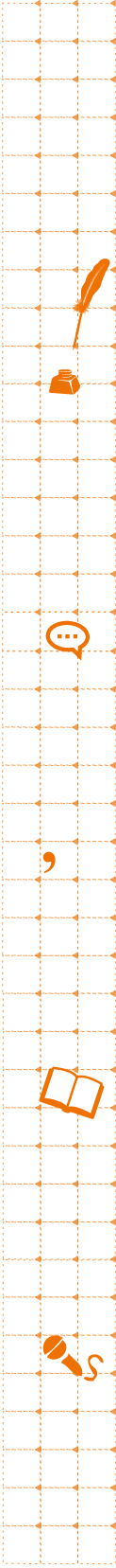 TrabalenguasEl profesor explica a los alumnos que van a hacer un recital de trabalenguas. Para esto, cada uno debe buscar varios trabalenguas y escoger el que más le guste para compartirlo con la clase, para lo que debe escribirlo en su cuaderno. El día fijado para esta actividad, el profesor llama a un estudiante a pararse frente al curso y recitar su trabalenguas. Pregunta quién más seleccionó el mismo y los llama al pizarrón. Ellos recitan y el resto del curso escucha con atención para luego repetir el trabalenguas a coro. La actividad continúa de esta manera hasta que todos los alumnos han compartido sus textos. Al final, el profesor dirige una votación para escoger el mejor trabalenguas. Lo copia en una cartulina o en un papel kraft y pide a los alumnos que hagan una ilustración para decorarlo. Lo pega en el muro de la sala de clases para que todos lo puedan ver y recordar.AdivinanzasEl profesor divide al curso en grupos y a cada grupo le entrega varias adivinanzas para que lean en voz alta. Los alumnos tratan de descubrir cada una y, después de llegar a un acuerdo grupal, anotan la respuesta en un papel. El grupo que primero adivine la respuesta de todos los textos gana un premio. Si un grupo entrega primero sus respuestas, pero se equivocó en alguna adivinanza, el profesor continúa el tiempo hasta que un equipo dé con todas las respuestas correctas.CanonEl profesor entrega copias a los alumnos o anota en el pizarrón una canción que se pueda cantar en canon. Les explica en qué consiste un canon: un grupo empieza primero, luego parte otro grupo cantando la canción desde el inicio y así, para que se mezclen las estrofas a medida que todos cantan. A medida que los grupos terminan la canción, vuelven al inicio y repiten el canto hasta que el profesor señale que deben detenerse.Primero leen la canción de manera recitada y luego el docente les enseña la melodía. Practican varias veces de manera grupal y posteriormente practican en canon. Para finalizar la actividad, el profesor invita a varias autoridades de la escuela para que los alumnos les presenten la canción que aprendieron.PoemasSemanalmente el profesor entrega un poema a sus alumnos y lo lee junto a ellos. Después guía una conversación sobre el poema. Por ejemplo, leen Conejín el tragón y el docente les hace preguntas como:› ¿Cuál era el problema de Conejín?› ¿Por qué cree usted que Conejín tendrá tanta hambre?› ¿Qué le pasa a Conejín por comer tanto?› ¿Alguna vez usted se ha enfermado por comer mucho? Cuente su experiencia.